Ҡ а р а р                                                                      ПОСТАНОВЛЕНИЕ                                                                                      07  июнь  2017 й.                                 №28                              07 июня  2017 г.Утверждение порядка обрезки, вырубки (выпиловки) деревьев и кустарников на территории  сельского поселения Юмашевский   сельсовет            В соответствии с федеральным законом от 06.10.2003г. № 131- ФЗ «Об общих принципах организации местного самоуправления в Российской федерации»,  Уставом   сельского поселения Юмашевский  сельсовет муниципального района Чекмагушевский район Республики Башкортостан, Администрация сельского поселения Юмашевский  сельсовет  ПОСТАНОВЛЯЕТ: 1.Утвердить порядок обрезки, вырубки (выпиловки) деревьев и кустарников на территории  сельского поселения Юмашевский сельсовет муниципального района Чекмагушевский район Республики Башкортостан (приложение №1) 2.Настоящий порядок обнародовать на информационном стенде в здании администрации сельского поселения и в сети интернет на официальном сайте сельского поселения. Глава  сельского поселения                                                           Е.С.СеменоваПриложение № 1 к Постановлению Администрации  сельского поселения Юмашевский  сельсовет муниципального района Чекмагушевский район Республики Башкортостан                                                                                                                       от 07.06.2017 г. № 28Порядокобрезки, вырубки (выпиловки) деревьев и кустарников на территории сельского поселения Юмашевский  сельсовет муниципального района Чекмагушевский район Республики Башкортостан        1.Настоящий порядок устанавливает единые нормы и требования к содержанию зеленых насаждений, производству опиловки деревьев и кустарников на территории  сельского поселения Юмашевский сельсовет муниципального района Чекмагушевский район Республики Башкортостан .         Для целей настоящего порядка устанавливаются следующие основные понятия: Выпиловка - поэтапное удаление (спиливание) дерева до корневой системы ( комлевой системы); Выкорчевывание – удаление пня дерева с корневой системой из земли; Вырубка деревьев – спиливание дерева с дальнейшей распиловкой ствола и сучьев (распиловка на кряжи); Зеленые насаждения – древесная, древесно-кустарниковая и травяная растительность как искусственного, так и естественного происхождения; Хозяйствующие субъекты - юридические и физические лица, за исключением не занимающихся предпринимательской деятельностью, в том числе за исключением сельскохозяйственных потребительских кооперативов, а также индивидуальные предприниматели.        2. Вырубка и обрезка деревьев может осуществляться юридическим и физическим лицом с соблюдением норм и правил техники безопасности, при условии обязательного согласования комиссией по благоустройству и наличия распоряжения Главы  сельского поселения Юмашевский сельсовет муниципального района Чекмагушевский район Республики Башкортостан, на вырубку и обрезку зеленых насаждений. Вырубке и обрезке подлежат: - сухостойные деревья; - деревья, поврежденные в результате стихийных бедствий с нарушением их роста; - деревья с явным повреждением ствола и коры; - тополь, ива и их разновидность, а также другие виды пород деревьев диаметром более 40 см, возрастом более 15 лет.- деревья и кустарники по предписаниям ГИБДД; - деревья и кустарники в пределах охранных зон, инженерных сооружений, - деревья, состояние которых в силу болезни, старости и других причин угрожает падением с нанесением вреда людям, строениям коммуникациям или другим деревьям.        3. Территория, на которой производится вырубка и подрезка деревьев, кустарников определяется границами земельного участка на основании документов подтверждающих право собственности владения, пользования земельным участком, и прилегающих в границах территории в пределах 5-ти метровой зоны (далее территория)         Юридические и физические лица, хозяйствующие субъекты должны не реже одного раза в квартал проводить ревизию находящихся на их территории - зеленых насаждений.         Хозяйствующие субъекты на территории ведения, которых находятся высохшие, упавшие деревья и представляющие угрозу безопасности, обязаны удалить эти деревья с проезжей части дорог, тротуаров, от инженерных коммуникаций, фасадов жилых домов и производственных зданий в течение суток с момента обнаружения. Спил деревьев и их вывоз осуществляется в течение рабочего дня – с озелененных территорий вдоль основных улиц , и в течение 5-ти суток – с улиц второстепенного значения и дворовых территорий.        4.Упавшие деревья должны быть удалены немедленно хозяйствующим субъектом с закрепленной территории, с проезжей части дорог, тротуаров, от инженерных коммуникаций, фасадов жилых зданий и производственных зданий, а с других территорий – в течении 6 часов с момента обнаружения, вывоз произвести в течении 5 суток.        На месте вырубленных деревьев и кустарников юридические и физические лица, хозяйствующие субъекты обязаны произвести благоустройство территории с восстановлением зеленых насаждений по согласованию с администрацией сельского поселения Юмашевский сельсовет. Юридические и физические лица, хозяйствующие субъекты, выполняющие работы по обрезке зеленых насаждений обязаны произвести благоустройство территории и вывезти и утилизировать обрезанные ветки в тот же день за свой счет. Несогласованными признаются: - вырубка деревьев и кустарников без Распоряжения Главы  сельского поселения Юмашевский  сельсовет  или по Распоряжению, но не на том участке, не в том количестве и не тех пород, которые указаны в разрешении; -уничтожение или повреждение деревьев и кустарников в результате поджога или небрежного обращения с огнем; - окольцовка ствола или подсечка; - повреждение растущих деревьев и кустарников до степени прекращения роста; - повреждение деревьев и кустарников сточными водами, химическими веществами, отходами и тому подобное.5. Вырубка и обрезка зеленых насаждений в пределах охранных зон без согласия с администрацией  сельского поселения Юмашевский  сельсовет (без наличия Распоряжения Главы СП). За неисполнение или ненадлежащие исполнение настоящего порядка юридические и физические лица, несут ответственность в соответствии с действующим Российским законодательством, кодексом РФ  «Об административных правонарушениях», законом Республики Башкортостан «Об административных правонарушениях в Республике Башкортостан»Приложение № 2 к Постановлению Администрации  сельского поселения  Юмашевский сельсовет муниципального района Чекмагушевский  район Республики Башкортостан                                                                                                                       от  07.06.2017 г. № 28                                                              В администрацию сельского поселения                                          Юмашевский  сельсовет                                                      ЗАЯВЛЕНИЕНа получение разрешения на вырубку (обрезку) зеленых насажденийи сухостойных деревьев1.Заявитель_______________________________________________________                      (ФИО) физического лица, ФИО, должность руководителя, наименование _____________________________________________________________________________организации, адрес, контактный телефон)_____________________________________________________________________________2. Прошу разрешить вырубку/обрезку зеленых насаждений, сухостойных деревьев (нужное подчеркнуть), с целью:____________________________________________________________________________________________________________________________________________________________________________________________________________________________________3. Место вырубки/обрезки зеленых насаждений, сухостойных деревьев (нужное подчеркнуть)_______________________________________________                                            (точное место расположения участка)                                      4. Объемы и вид зеленых насаждений, сухостойных деревьев (нужное подчеркнуть):________________________________________________________________________________________________________________________5. Обязуюсь:- возместить ущерб, причиненный вырубкой зеленых насаждений, сухостойных деревьев (нужное подчеркнуть)- произвести уборку, вывезти мусор и выполнить благоустройство на месте вырубки обрезки зеленых насаждений, сухостойных деревьев (нужное подчеркнуть).Дата_________________Подпись______________                              ______________________________                                                                                                          ФИО  заявителя                                                       Приложение № 3 к Постановлению Администрации сельского поселения  Юмашевский  сельсовет муниципального района Чекмагушевский  район Республики Башкортостан                                                                                                                       от 07.06.2017 г. № 28                     Разрешение на заготовку дров из лесопосадок.                 Согласно Постановлению Администрации сельского поселения Юмашевский  сельсовет муниципального района Чекмагушевский район Республики Башкортостан №  28  от 07.06.2017   г.,    выдано разрешение гражданину(ке):_________________________________________________г.р.проживающему (ей) населенный пункт _____________________ ул._________________ д. №____заготовить дрова, из сухостойных деревьев растущие в лесопосадках на территории сельского поселения Юмашевский  сельсовет около населенного пункта  _____________________. Объем заготавливаемой древесины на дрова _________ куб.  м.Способ рубки:  выборочнаяПлощадь рубки: _________ га.Очистку мест рубок от порубочных остатков произвести сбором в кучу с последующим вывозом на полигоны ТБО в срок до окончания действия разрешения.Срок окончания разрешения заготовки  древесины на дрова  до «___»________________  г.Глава сельского поселения                             Е.С.Семенова                                    Приложение № 4 к Постановлению Администрации  сельского поселения Юмашевский  сельсовет муниципального района Чекмагушевский район Республики Башкортостан                                                                                                                        от 07.06.2017 г. № 28АКТ от «___»_____________20____г.  №_____________оценки  состояния зеленых насаждений и сухостойных деревьев, подлежащих вырубке/обрезке на территории сельского поселения Юмашевский  сельсоветНастоящий акт составлен комиссией, утвержденной распоряжением главы сельского поселения  Юмашевский  сельсовет от «___»______20___г. №___в составе:________________________________________________________________________________________________________________________________________________________________________________________________________________________________________________________________В присутствии заявителя_____________________________________________                                                       (должность ,ФИО лица, заинтересованного в сносе, обрезке, пересадке)Основание для вырубки (обрезки)___________________________________________________________________________________________________________________________________________________________________________________________________________________________________________Адрес, место:_________________________________________________________________________________________________________________________Состояние деревьев (кустарников) и виды работ (снос, обрезка)Акт составили:           _____________________       (____________________)                                     _____________________       (____________________)                                     _____________________       (____________________)                                     _____________________       (____________________)  БАШҠОРТОСТАН  РЕСПУБЛИКАҺЫСАҠМАҒОШ  РАЙОНЫмуниципаль районЫНЫҢЙОМАШ АУЫЛ СОВЕТЫАУЫЛ  БИЛӘмӘҺЕХАКИМИӘТЕ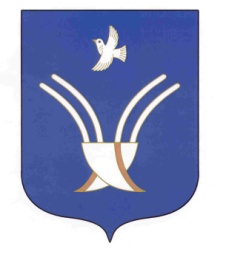 Администрация сельского поселения Юмашевский сельсоветмуниципального района Чекмагушевский район Республики Башкортостан№ВидДиаметр(см)количество деревьев (кустарников),шт.количество деревьев (кустарников),шт.количество деревьев (кустарников),шт.количество деревьев (кустарников),шт.Примечания№ВидДиаметр(см)               снос               снос               снособрезкаПримечания№ВидДиаметр(см)всегоживыхсухихобрезкаПримечания123456всего